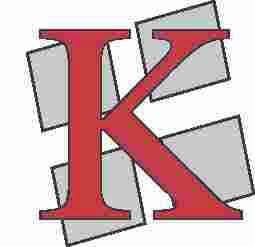 КОМОРА ЗДРАВСТВЕНИХ УСТАНОВА СРБИЈЕБЕОГРАД, Хајдук Вељков венац 4-6Тел.: 3622-523, 3622-524Број: 654-1/14Датум: 23.12.2014. годинеЗАПИСНИК СА 23. СЕДНИЦЕ УПРАВНОГ ОДБОРА КОМОРЕ ЗДРАВСТВЕНИХ УСТАНОВА СРБИЈЕ, ОДРЖАНЕ ДАНА 22.12.2014. ГОДИНЕ, У ПРОСТОРИЈАМА КОМОРЕ У БЕОГРАДУ, ХАЈДУК ВЕЉКОВ ВЕНАЦ 4-6Седница је почела са радом у 13,00 часова.Седници су, поред чланова Управног одбора присуствовали: Слободан Аћимовић, в.д. заменика директора Републичког фонда за здравствено осигурање; Милка Никодиновић, директор Сектора за финансије и уговарање здравствене заштите РФЗО; Светлана Страиловић, директор Удружења специјализованих здравствених установа за рехабилитацију и Драган Морача, секретар Коморе.Пошто је утврђено постојање кворума за пуноважан рад и одлучивање, председник Управног одбора проф. др Георгиос Константинидис поздравио је све чланове Управног одбора и присутне госте. Напоменуо је да председник Скупштине Коморе мр др Дејан Станојевић није могао присуствовати овој седници јер наредног дана има скупштину РХ центара, после које ће се обратити медијима, али зато је овде присутна представница удружења бања Србије. Проф. Константинидис затим је предложио дневни ред седнице, након чега су чланови Управног одбора једногласно усвојили следећи:ДНЕВНИ РЕД	1.  Усвајање записника са 22. седнице Управног одбора Коморе здравствених       установа Србије, одржане дана 27.11.2014. године;Извештај о иницијативи за измену или одлагање Закона о изменама и допунама Закона о буџетском систему (известиоци: Драган Морача и проф. др Георгиос Константинидис);Текућа питања.ТАЧКА 1.Записник са 22. седнице Управног одбора Коморе здравствених установа Србије, одржане дана 27.11.2014. године, усвојен је једногласно, без примедби.ТАЧКА 2.Први известилац по овој тачки дневног реда био је Драган Морача, секретар Коморе. Изјавио је да је Комора преко Министарства здравља 26.09.2014. године поднела иницијативу за измену и допуну Закона о буџетском систему, у смислу да здравствене установе имају исти статус као високообразовне, научне и установе културе, које су задржале право располагања сопственим приходима. Министарство здравља подржало је овај захтев и упутило га Министарству финансија, а са иницијативом се сагласио и Републички фонд за здравствено осигурање. Међутим, пре пар дана на сајту Владе и Народне скупштине Републике Србије појавио се предлог Закона о изменама и допунама Закона о буџетском систему, у којем нису уважени разлози Коморе. Оваква ситуација је одмах оцењена као алармантна и зато је сазвана ова седница Управног одбора, након које је заказана конференција за медије. Такође, руководство Коморе затражило је хитан пријем код министра финансија др Душана Вујовића и о свему обавестило проф. др Славицу Ђукић Дејановић, председницу Одбора за здравље и породицу Народне скупштине. Секретар Коморе ту је направио малу дигресију, рекавши да су се пре ове седнице јавили: доц. др Мирослав Чавлин, заменик председника Управног одбора Коморе; др Дарко Милетић, директор Опште болнице Јагодина; др Мирјана Милетић, директор Дома здравља Ћуприја и Бранимир Таталовић, помоћник директора за економске послове Клиничког центра Војводине Нови Сад; сви са циљем да оправдају свој изостанак и да дају глас за сваки закључак Управног одбора по овој тачки дневног реда. Затим, Драган Морача нагласио је да Комора и даље сматра да разлози за иницијативу стоје, да су актуелни и да нико није навео јаче аргументе. Остало је нејасно зашто Министарство финансија није поклонило већу пажњу овом проблему. Представници Коморе верују да надлежно министарство нема намеру да узме сопствена средства здравствених установа, већ само да их стави под већу контролу, а то ће се показати у наредном периоду. Чињеница је да здравствене установе немају до детаља разрађен план употребе сопствених прихода, као и да финансијски планови сопствених прихода здравствених установа нису инкорпорирани у финансијски план РФЗО. Не постоји ни упутство Фонда о начину поступања са овим приходима, тако да се нису стекли ни технички ни стварни услови да се спорне одредбе Закона о буџетском систему примене у пракси. Надаље, секретар Коморе известио је Управни одбор да је тога јутра одржан састанак Одбора за здравље и породицу Народне скупштине, на чије питање су представници Министарства финансија рекли да и они сматрају да се нису стекли потребни услови и да ће примена тих одредаба закона у 2015. години бити одложена, са добрим изгледима да и сам закон буде промењен. После овог уводног излагања, секретар Коморе Драган Морача предложио је текст закључака, о којима ће се касније, у току седнице, изјаснити Управни одбор. Скупу се затим обратио Слободан Аћимовић, в.д. заменика директора Републичког фонда за здравствено осигурање и поздравио присутне. Аћимовић је рекао да је присуствовао данашњем састанку Одбора за здравље и породицу Народне скупштине, у вези усвајања финансијског плана РФЗО за 2015. годину. На том састанку, један народни посланик којем није запамтио име, поставио је питање о примени спорних одредби Закона о буџетском систему и добио одговор, за сада само усмени, да ће се одложити примена тих одредби, а да се трајно решење очекује у току 2015. године. Образложење је да се још нису стекли технички услови за спровођење тих законских решења у пракси, што значи да је иницијатива Коморе, коју је подржао и Фонд, ипак наишла на разумевање. У свом, како је рекао, кратком обраћању на одбору, Аћимовић је навео бројне проблеме са којима би се суочиле здравствене установе, уколико се не би уважили њихови оправдани захтеви, које заступа Комора, а многе од њих не би чак могле ни да опстану, закључио је своје излагање представник РФЗО. Проф. Константинидис затим је дао реч Милки Никодиновић, која је изјавила да је такође присуствовала састанку одбора као представник Фонда и да се придружује дискусији колеге Аћимовића те да не би имала ништа да дода.   Председник Управног одбора Коморе изјавио је да нису очекивали овакав расплет, с обзиром на постигнути консензус и да су донекле сви затечени. У сваком случају, неће одустати јер обавеза Коморе је да укаже на све проблеме са којима би се суочиле здравствене установе, не подлежући при том критизерству и политиканству. Представници Коморе имају контакте, непосредне и посредне, којима могу да утичу на одлуку Народне скупштине током ове године, али немају ни техничке могућности да предложе неки званични амандман. Неопходност инсистирања на овим оправданим захтевима здравствених установа је императив, закључио је проф. Константинидис. Затим је ставио на гласање предлог секретара Коморе по овој тачки дневног реда и чланови Управног одбора једногласно су усвојили следеће:З А К Љ У Ч К ЕКомора здравствених установа Србије подржава реформске мере Владе Републике Србије, усмерене ка успостављању макроекономске и финансијске стабилности у земљи.Комора подржава и све активности Министарства здравља усмерене у том правцу.Комора не одустаје  од поднете иницијативе да се, у погледу располагања сопственим приходима, здравствене установе изједначе са високообразовним, научним  и установама културе и у том смислу ће почетком 2015. године обновити своју иницијативу.Комора сматра да се нису стекли услови за примену Закона о буџетском систему у делу који регулише располагање сопственим средствима у здравственим установама те зато тражи одлагање примене тих одредби најмање до краја 2015. године, односно до одлуке о иницијативи Коморе. Ове закључке упутити Министарству здравља и Министарству финансија.ТАЧКА 3.Под тачком Текућа питања, проф. Константинидис је известио Управни одбор да га је пре ове седнице, а у немогућности да истој присуствује, контактирала др Мирјана Милетић, директор Дома здравља Ћуприја. Том приликом изнела је проблем који њена установа има по питању стоматолога, нерешавање којег је довело до великог дуга према тој категорији запослених и на крају, као судски епилог извршних пресуда, до блокаде рачуна дома здравља. Др Милетић је упутила захтев председнику да Управни одбор заузме став по овом питању и да о томе донесе одговарајућу одлуку. Проф. Константинидис подсетио је присутне да је већ више пута на седницама Управног одбора износио јасан став да је стоматологија, према важећим законским решењима, нови-стари проблем, који све већи број здравствених установа доводи у неприлику јер не знају како да га превазиђу. Има сазнања да је у Републичком фонду за здравствено осигурање пре око месец и по дана одржан састанак по том питању и да план за решавање проблема стоматолога постоји. Председник Управног одбора је, у том смислу, дао предлог да се усвоји закључак, којим би се подржала иницијатива Дома здравља Ћуприја, да проблем стоматолога буде решен у најкраћем могућем року. На то је реаговало више чланова Управног одбора и указало да то није проблем само поменутог дома здравља, него већег броја здравствених установа. Затим је проф. Константинидис допунио свој предлог, што је Управни одбор прихватио и једногласно усвојио следећи:З А К Љ У Ч А К Управни одбор Коморе здравствених установа Србије подржава иницијативу и закључак менаџмента Дома здравља Ћуприја да проблем стоматологије, као ургентно питање у здравственом систему Републике, буде решен у најкраћем року.Управни одбор Коморе поново апелује на надлежне државне органе да увиде озбиљност ситуације и донесу одлуке које ће системски и трајно решити проблем стоматологије, у интересу свих здравствених установа које су у њега укључене, а све у циљу превенирања судских поступака и законитог и успешног пословања. У свом другом обраћању Управном одбору, а у вези ове теме, Слободан Аћимовић рекао је да су у Републичком фонду за здравствено осигурање, пре нешто више од годину дана, покренули иницијативу да се проблем стоматологије реши и у јануару ове године, условно речено, дали предлог решења. Министарство здравља је тај предлог подржало и почетком септембра, пред ребаланс буџета за 2014. годину, изашло са истим пред Министарство финансија, које, на жалост, није имало разумевања. Ипак, важно је да је ресорно министарство покренуло тај проблем са мртве тачке. Аћимовић је још изнео податак да је финансијским планом за 2015. годину опредељено две милијарде три стотине милиона динара за отпремнине јер би, по програму Владе, следеће године око 5% запослених у здравству требало да буде проглашено вишком. Проф. Константинидис затим је дао реч Светлани Страиловић, директорки удружења РХ центара, која је поставила питање представницима Фонда у вези уговорене цене б.о. дана за ову групацију здравствених установа, односно, да ли ће због смањења плата бити смањена и цена услуге јер цена б.о. дана садржи и цену услуге.Одговорила је Милка Никодиновић, рекавши да је при РФЗО формирана комисија која се бави ценама здравствених услуга, а нови правилник о ценама биће донет у наредном периоду. Нагласила је да је питање цена комплексна област јер постоје и други параметри, осим рада и плата, који на њу утичу, као нпр. накнада за финансирање инвалида. Милка Никодиновић још је истакнула да до краја 2014. године неће бити промене цене б.о. дана.  Слободан Аћимовић изнео је још само један, како рече, „несретан податак“, да је финансијски план Фонда за 2015. годину мањи за нешто више од 21 милијарду динара, у односу на 2014. годину. Председник Управног одбора, осврнувши се на излагање Милке Никодиновић, рекао је да би било јако добро да се, поред поменуте комисије, направи један  реалан и ажуран ценовник здравствених услуга. Изнео је и лично запажање да је Комора, на челу са својим Управним одбором, постала функционална јер је успела да придобије Министарство здравља и Републички фонд за здравствено осигурање на своју страну, а преостало је још само Министарство финансија.   За реч се јавио и др Небојша Димитријевић, директор Опште болнице Лесковац. Изјавио је да је пре био директор Дома здравља Лесковац па тако зна да та здравствена установа има огромно дуговање за плате запослених, око сто милиона динара, за које постоје извршне судске пресуде. Др Димитријевић поставио је питање како ће се спровести најављени социјални програм јер нико од запослених неће отићи док се тај дуг не реши. Проф. Константинидис рекао је да у овом тренутку стварно није у могућности да одговори на то питање, али да сматра да је у сваком случају добро што су опредељена одређена средства за ту намену. Уважавајући аргументе др Димитријевића предложио је, а чланови Управног одбора једногласно су усвојили следећи:З А К Љ У Ч А КУправни одбор Коморе здравствених установа Србије указује надлежним државним органима на чињеницу да најављени социјални програм, којим би се решио вишак запослених у здравству, неће моћи да буде у целости спроведен, док се најпре не реше стара дуговања појединих здравствених установа према запосленима. Седница је завршила са радом у 13,30 часова.Записник саставила:                                                 ПРЕДСЕДНИК УПРАВНОГ ОДБОРАТатјана Мартинац                                                       проф. др Георгиос Константинидис